§3503.  Addition to or modification of a district1.  Application for membership to a district.  A municipality that is contiguous to any other municipality authorized to provide transportation services under this chapter or contiguous to any municipality that is a member of a transit district may apply to the transit district for membership, and the board of directors may accept or refuse the application for membership.[PL 2019, c. 242, §5 (NEW).]2.  Modification of borders of a transportation corridor district.  The board of directors, with approval from all municipalities in the transportation corridor district, may change the borders of a transportation corridor district.[PL 2019, c. 242, §5 (NEW).]3.  Joining a transportation corridor district.  Notwithstanding anything to the contrary in subsection 1, a municipality with an existing or proposed transportation corridor connecting to an established transportation corridor district may apply to join the transportation corridor district.  The municipality applying to join an established transportation corridor district must receive approval by a majority of voters within the municipality.  The board of directors of the established transportation corridor district, with approval from all municipalities in the district, may approve the municipality's application by a majority vote.[PL 2019, c. 242, §5 (NEW).]SECTION HISTORYPL 1987, c. 737, §§A2,C106 (NEW). PL 1989, c. 6 (AMD). PL 1989, c. 9, §2 (AMD). PL 1989, c. 104, §§C8,10 (AMD). PL 2019, c. 242, §5 (RPR). The State of Maine claims a copyright in its codified statutes. If you intend to republish this material, we require that you include the following disclaimer in your publication:All copyrights and other rights to statutory text are reserved by the State of Maine. The text included in this publication reflects changes made through the First Regular and First Special Session of the 131st Maine Legislature and is current through November 1. 2023
                    . The text is subject to change without notice. It is a version that has not been officially certified by the Secretary of State. Refer to the Maine Revised Statutes Annotated and supplements for certified text.
                The Office of the Revisor of Statutes also requests that you send us one copy of any statutory publication you may produce. Our goal is not to restrict publishing activity, but to keep track of who is publishing what, to identify any needless duplication and to preserve the State's copyright rights.PLEASE NOTE: The Revisor's Office cannot perform research for or provide legal advice or interpretation of Maine law to the public. If you need legal assistance, please contact a qualified attorney.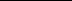 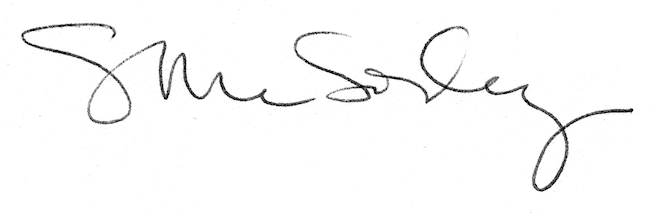 